Структурное подразделение «Детский сад №11 комбинированного вида»МБДОУ «Детский сад «Радуга» комбинированного вида»Рузаевского муниципального района     Воспитатели:Иванова М.А.      Тюнякина О.М.Рузаевка 2022Проект «В мире сказок»Вид проекта :По продолжительности: краткосрочный.По количеству участников: фронтальный.По характеру контактов: в рамках МБДОУ.Участники :дети средней  группы № 3 «Теремок»;родители детей;воспитатели: Иванова М.А., Тюнякина О.М.Тип проекта: творческо-информационный.Сроки реализации проекта: 08.08.2022 г. – 12.08.2022г.Актуальность:	Сказка учит добро понимать,
	О поступках людей рассуждать,
	Коль плохой, то его осудить,
	Ну а слабый – его защитить!
	Дети учатся думать, мечтать,
	На вопросы ответ получать.
	Каждый раз что-нибудь узнают,
	Родину свою познают!	                                      А. ЛесныхОгромной любовью пользуется у детей сказка. Сказка – древнейший жанр устного народного творчества. Она учит человека жить, вселяет в него оптимизм, веру в торжество добра и справедливости. За фантастикой и вымыслом скрываются реальные человеческие отношения. Отсюда и идет огромное воспитательное значение сказки. Сказка играет важнейшую роль в развитии воображения – способности, без которой невозможна умственная деятельность ребенка в период дошкольного развития. Сказки прививают интерес к чтению художественной литературы.  Данная тема очень актуальна во все времена.Проблема проекта: К сожалению, на сегодняшний день, наши дети воспитываются не на сказках, а на современных мультфильмах. Большинство родителей не находят времени сесть с ребенком и почитать книгу. Детские психологи считают это большим упущением взрослых в воспитании своих детей. На самом деле сказка представляет собой одно из самых древних средств нравственного, эстетического воспитания, а так же формируют поведенческие стереотипы будущих членов взрослого общества. Поэтому мы решили уделить немного больше времени сказкам в развитии и воспитании наших детей.Цель проекта :Создание условий для проявления детского интереса к сказкам и чтению художественной литературы.Задачи проекта:Учить узнавать персонажи сказок по загадкам, иллюстрациям, стихотворениям; пересказывать содержание; выражать свое отношение к героям сказки.Закреплять умения использовать средства выразительности (позы, жесты, мимику, интонации, движения).Совершенствовать навыки самостоятельно выбирать сказку для вечернего прочтения.Формировать у детей запас литературных художественных впечатлений. Развивать творческую самостоятельность и эстетический вкус.Создавать положительный эмоциональный настрой. Воспитывать интерес к сказкам.Пути реализации:Беседы с детьми, рассматривание книг и иллюстраций;чтение художественной литературы;презентация, викторина, развлечение;творческая деятельность;малоподвижные и подвижные игры;Ожидаемые результаты реализации проекта:проявление интереса и любви к сказкам; знакомство с произведениями художественной литературы; умение использовать различные средства выразительности; умение самостоятельно выбирать сказку для чтения и театрального обыгрывания.оформление книжной выставки, а также выставки рисунков.Этапы проведения проектаПроект реализовывался в трех направлениях:1. Совместная деятельность воспитателей и детей;2. Работа воспитателей и родителей;3. Совместная деятельность родителей и детей.План реализации проектаРезультат проекта:Дети проявляют интерес и любовь к сказкам;Знают и называют прочитанные сказочные произведения, тексты, персонажей;Дети проявляют самостоятельность: рассматривают книги, участвуют в беседах, задают вопросы;Дети узнают сказку и ее героев по загадке, иллюстрации, стихотворению;Используют различные средства выразительности;Самостоятельно выбирают сказку для чтения и театрального обыгрывания.Вывод:Детям была интересна тематика проекта, поэтому они с удовольствием принимали участие во всех мероприятиях: слушали сказки, отгадывали загадки, рассматривали иллюстрации, разыгрывали знакомые сказки с помощью игрушек, занимались творческой деятельностью и пр.У детей повысился уровень знаний о сказках, они научились узнавать сказку и определять ее героев по иллюстрациям, по стихам, что положительно отражается на речевой активности.Дети с удовольствием принимали участие в творческой деятельности – лепили атрибуты для сказки «Теремок», выбирали любимого сказочного героя для дальнейшего раскрашивания.Сказки помогают ребенку самосовершенствоваться и саморазвиваться. Создание благоприятной атмосферы способствовало обогащению эмоционально-чувственной сферы ребенка.Беседа и загадки о книге, чтение сказки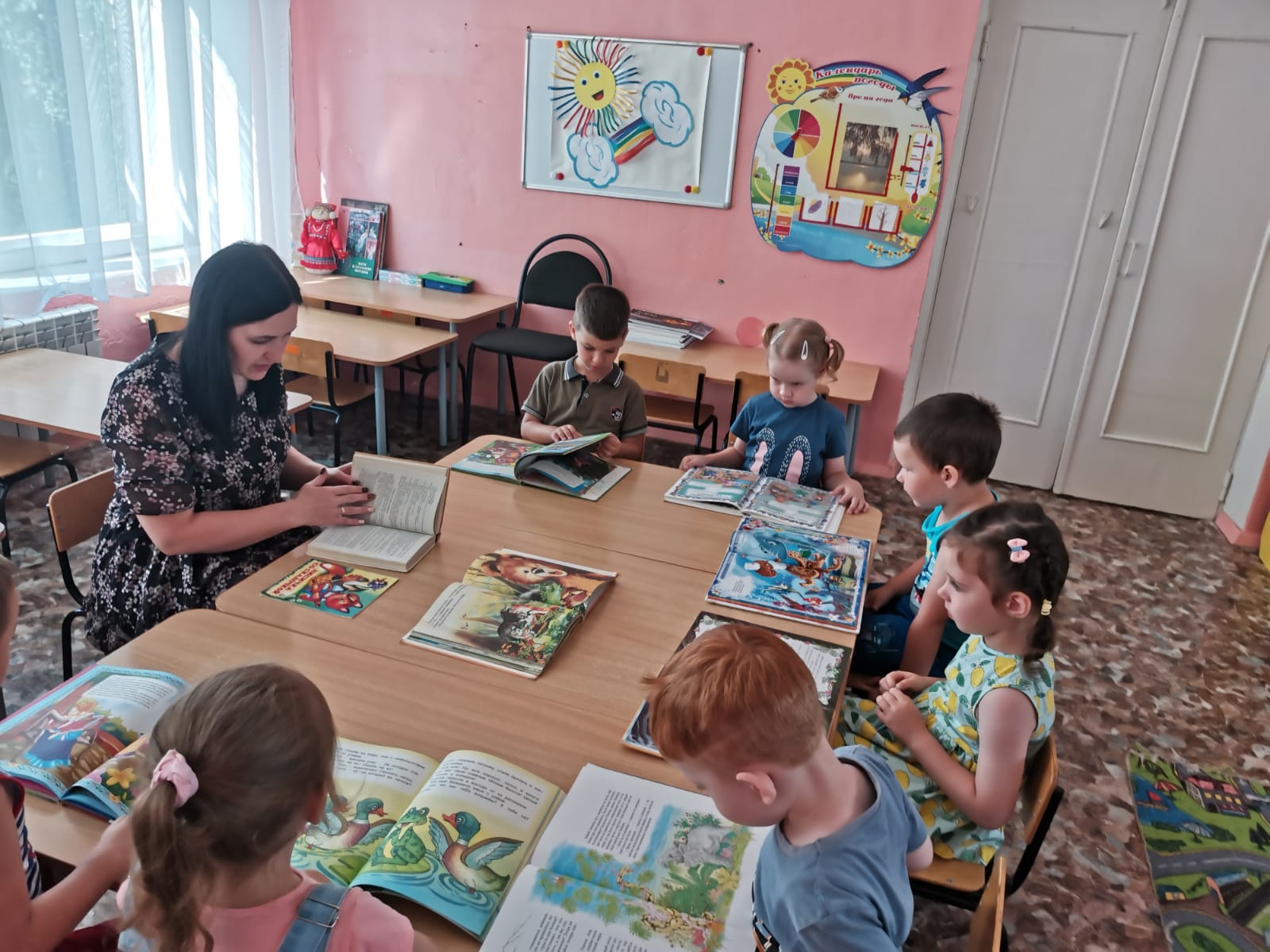 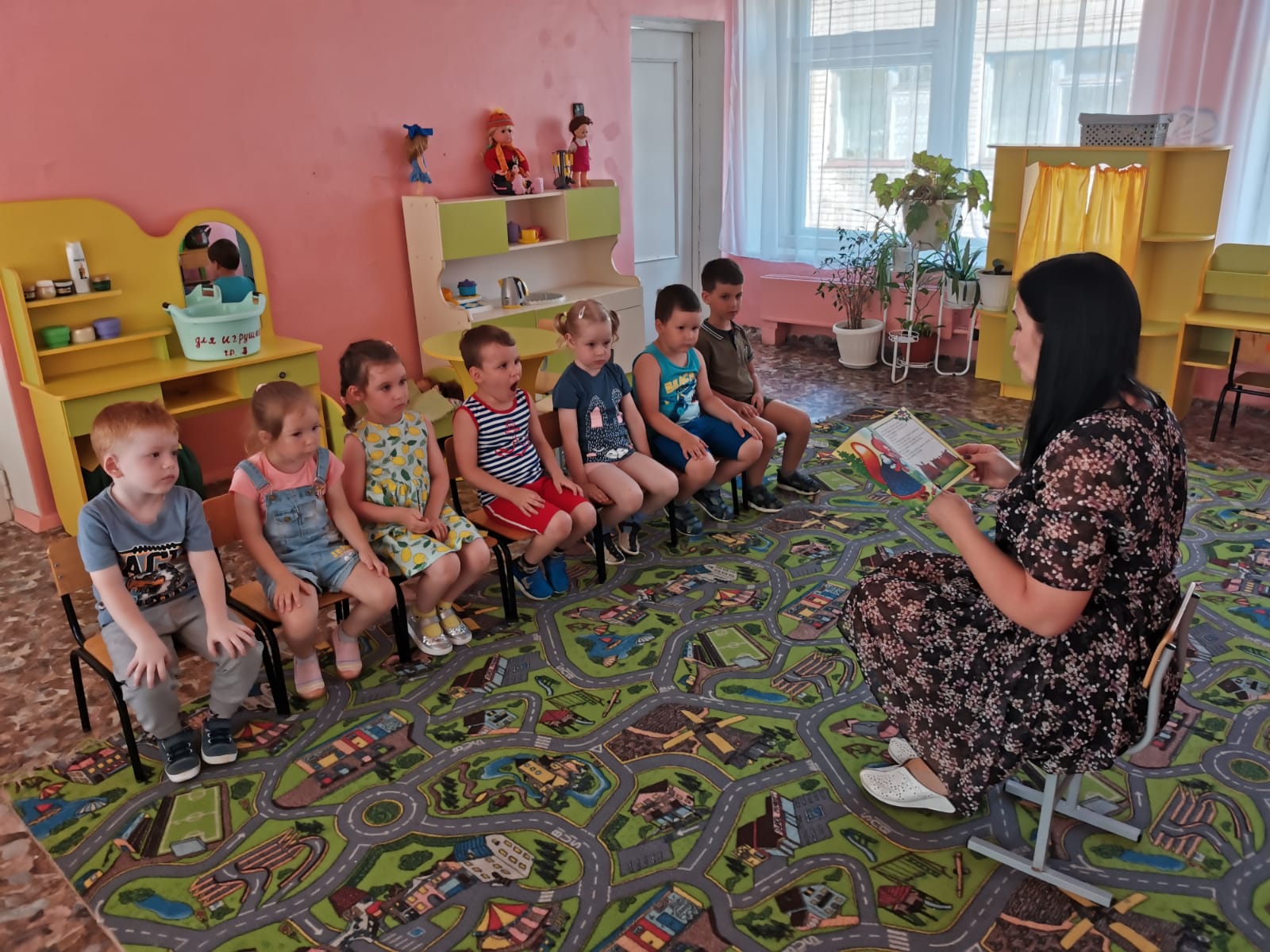 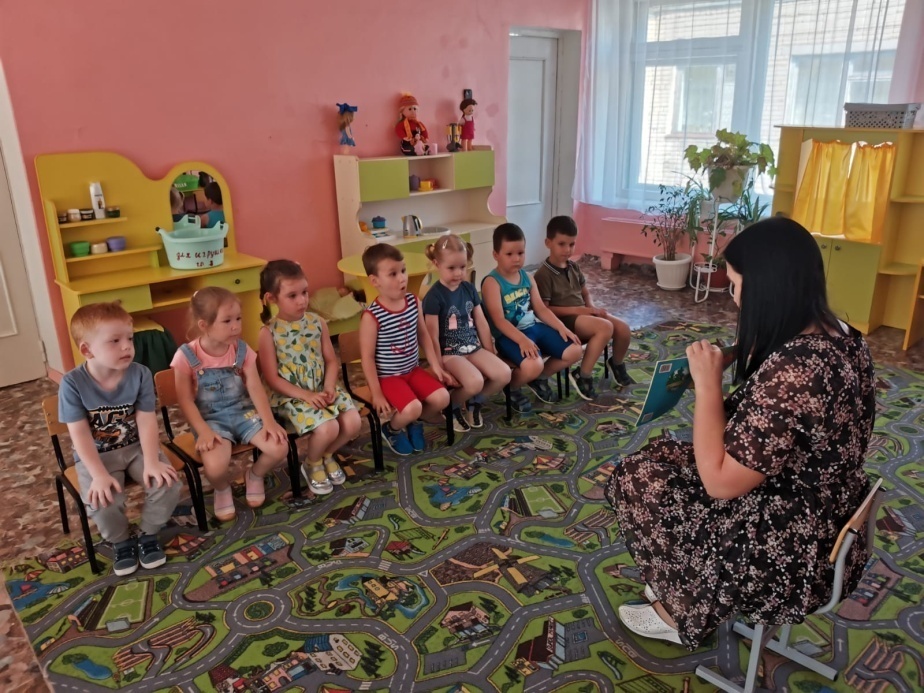 Разминка, гимнастика для глаз, подвижные игры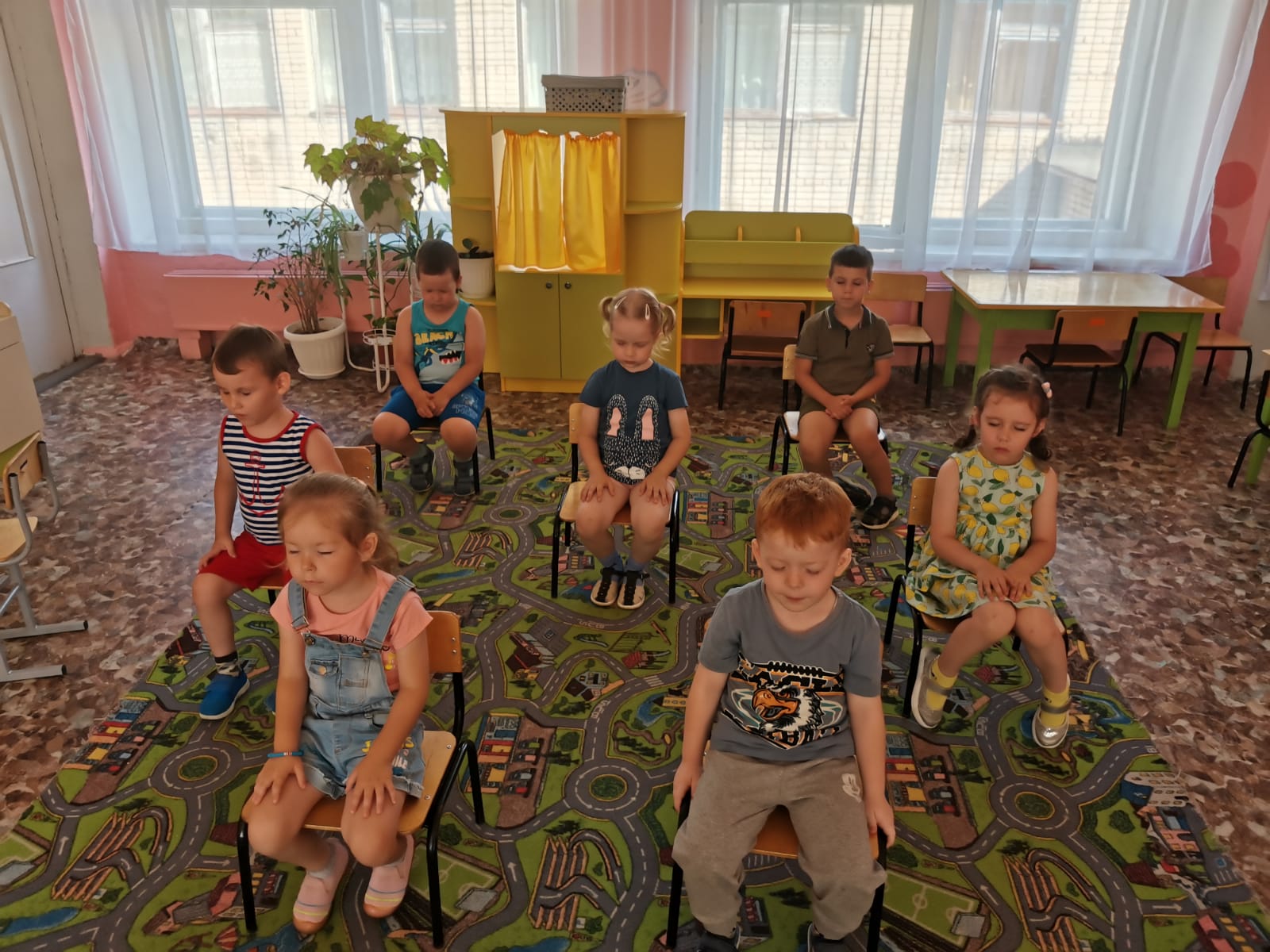 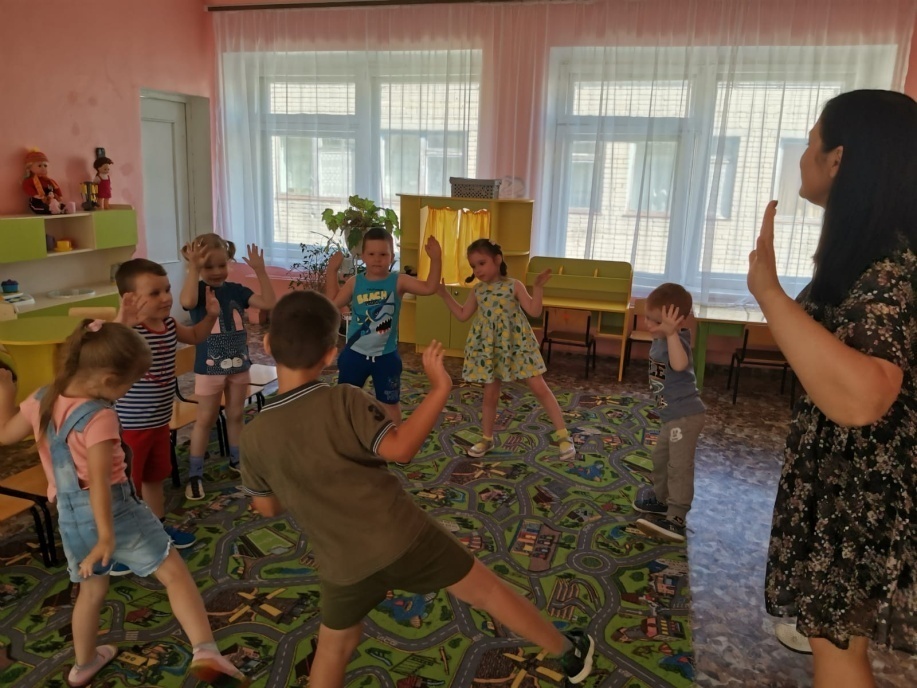 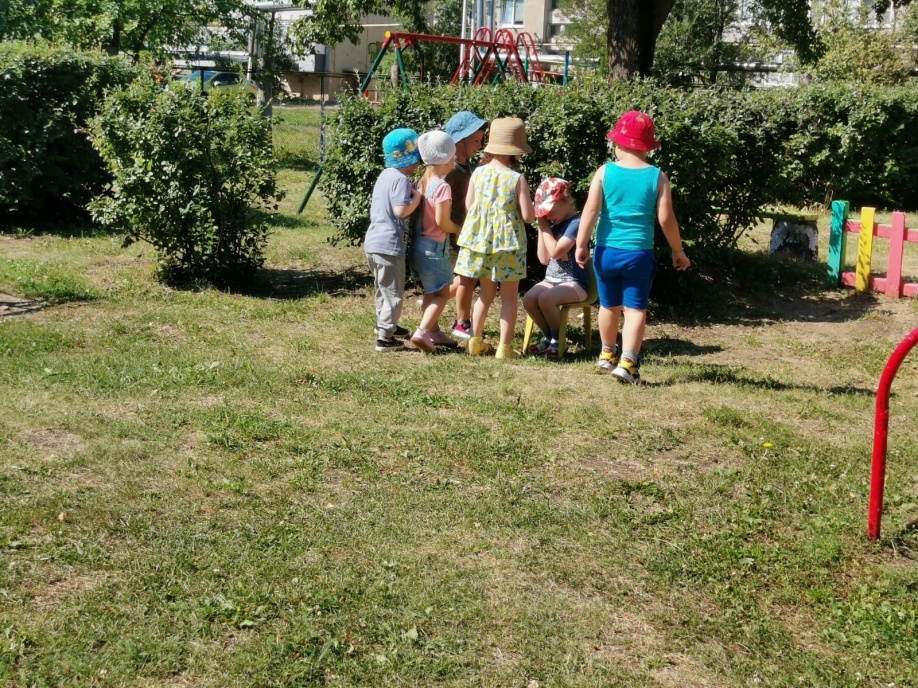 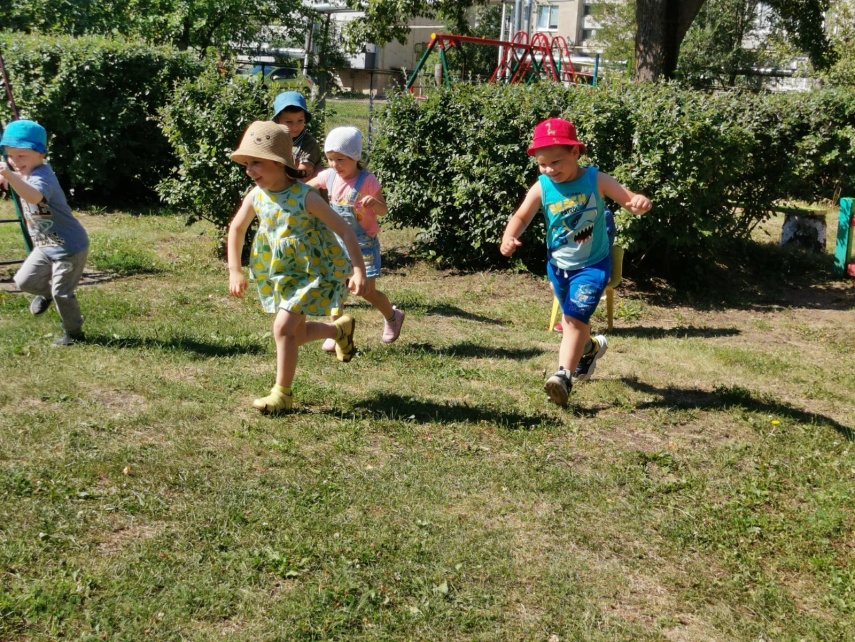 Выставка книг, д/и «Сложи картинку и узнай сказку», театрализованные игры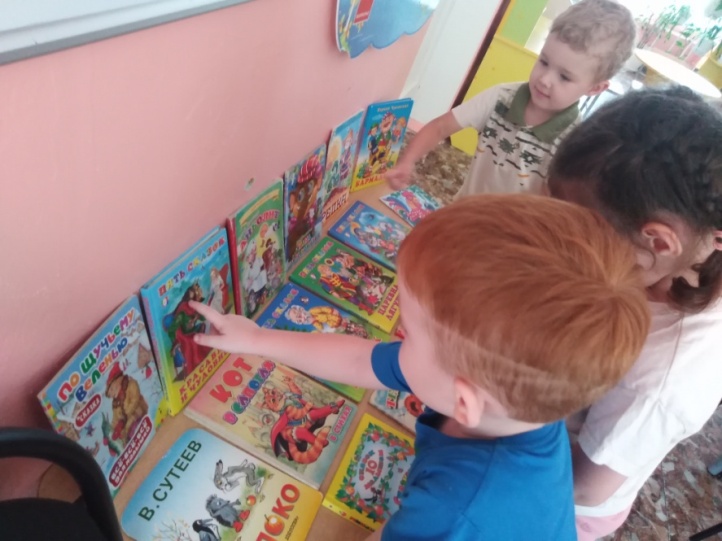 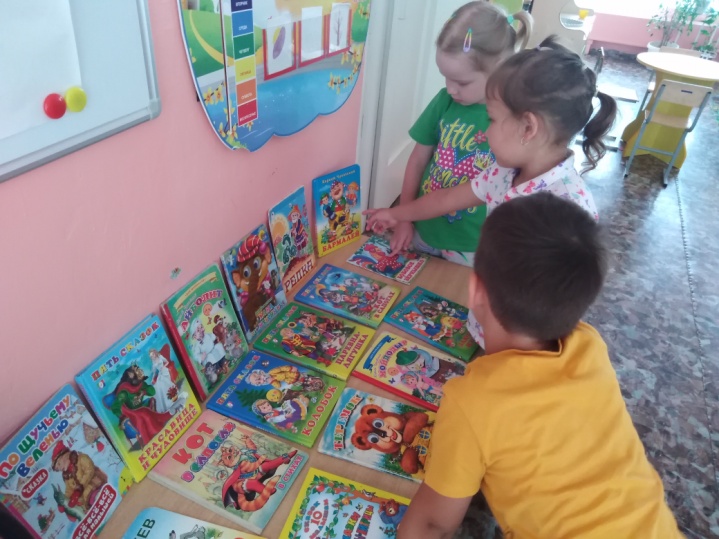 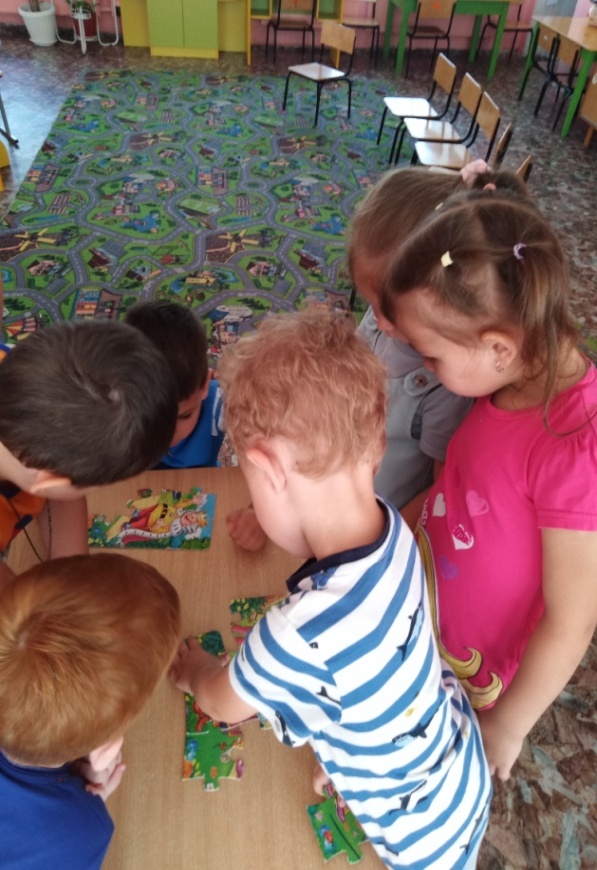 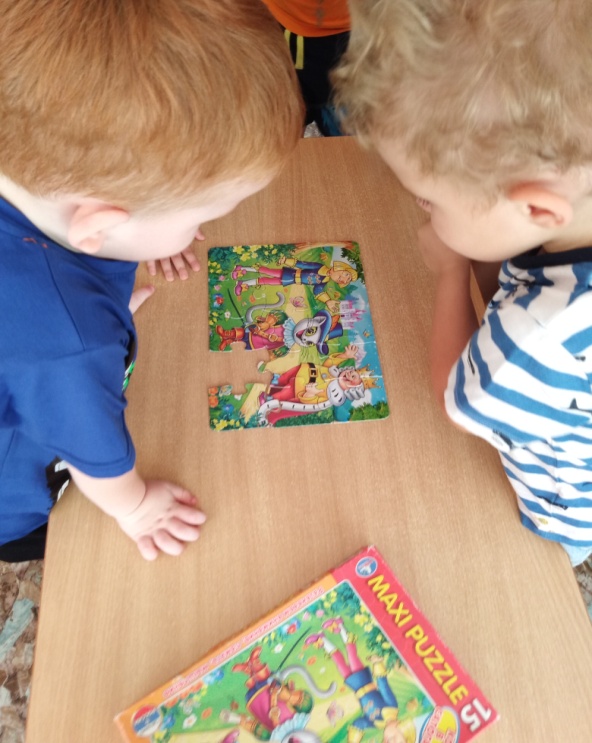 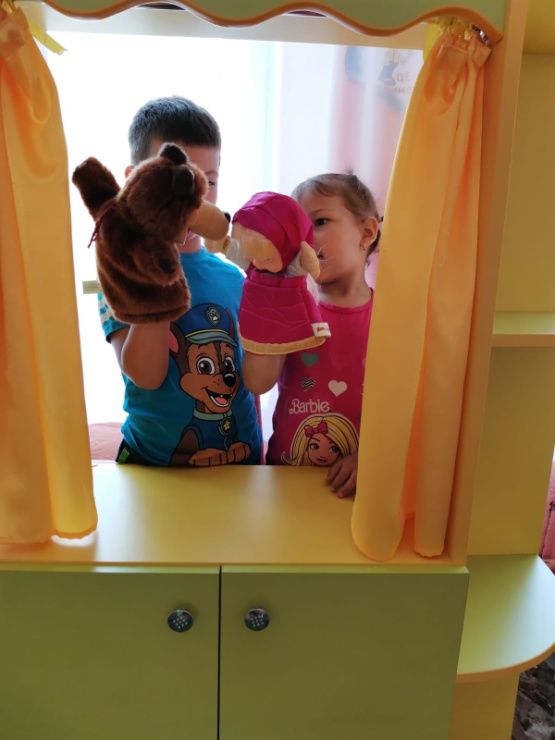 Викторина «Угадай, кто лишний», д/и «Отгадай-ка», ремонт книг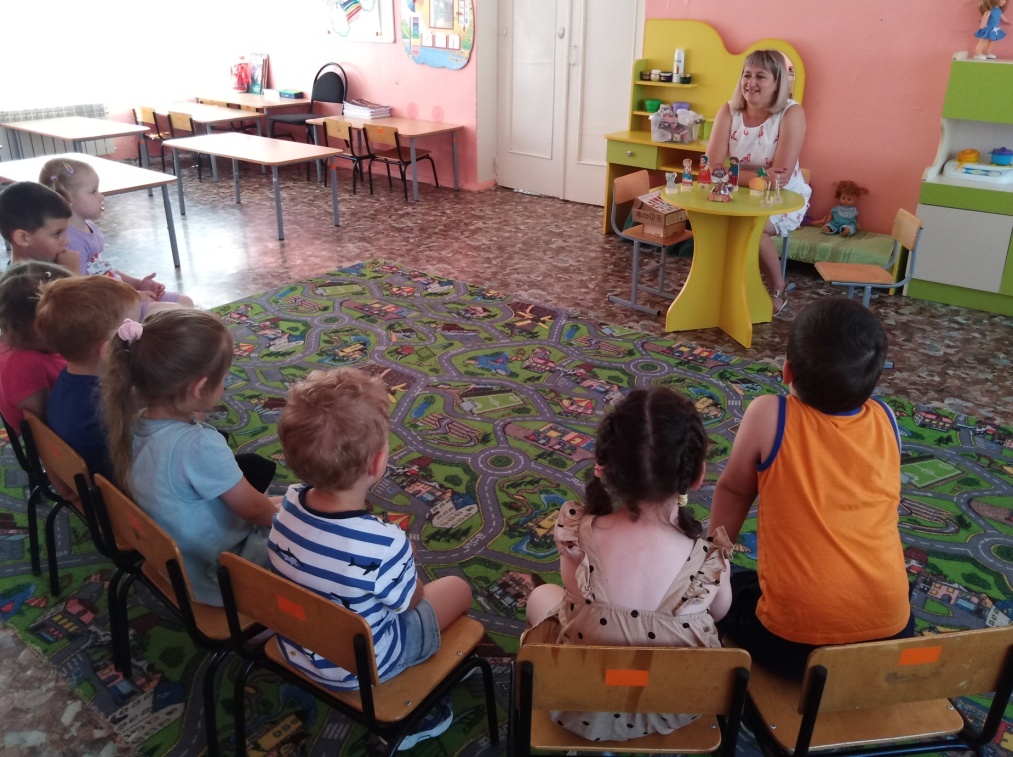 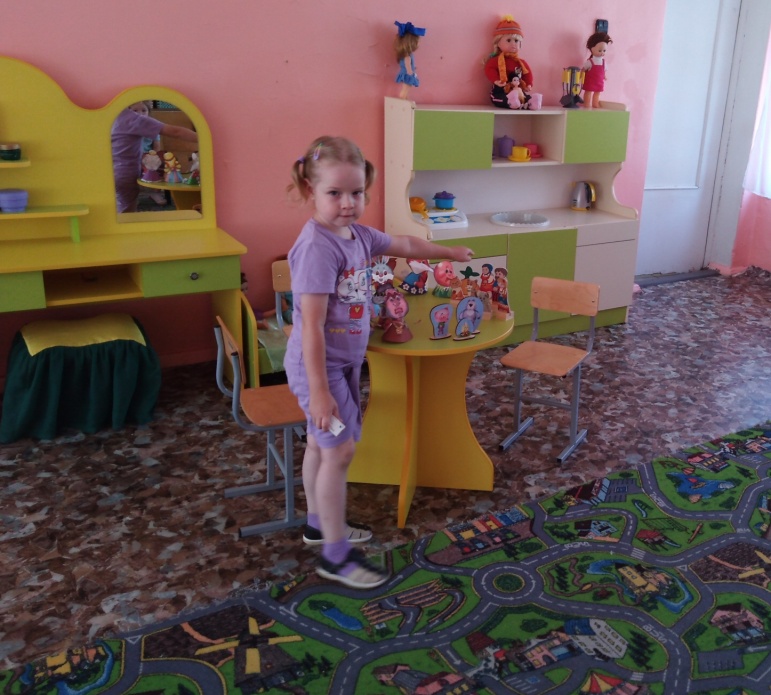 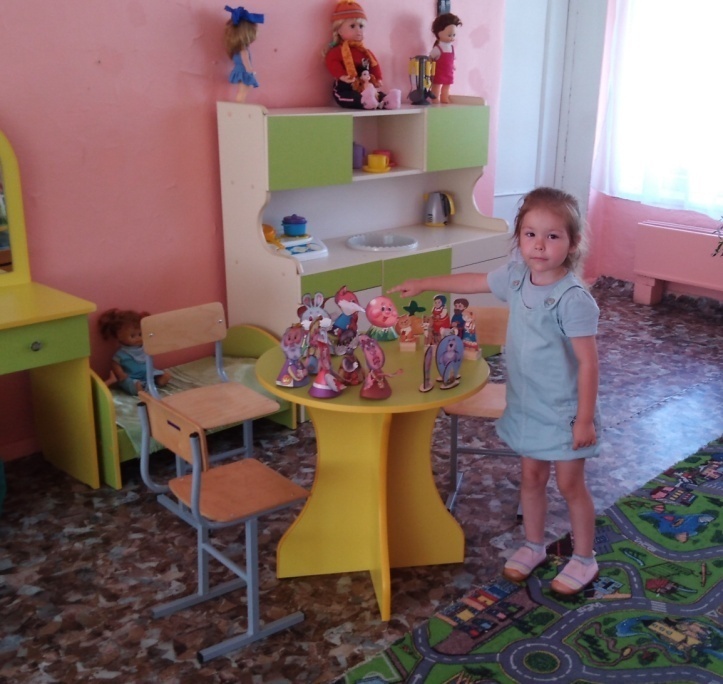 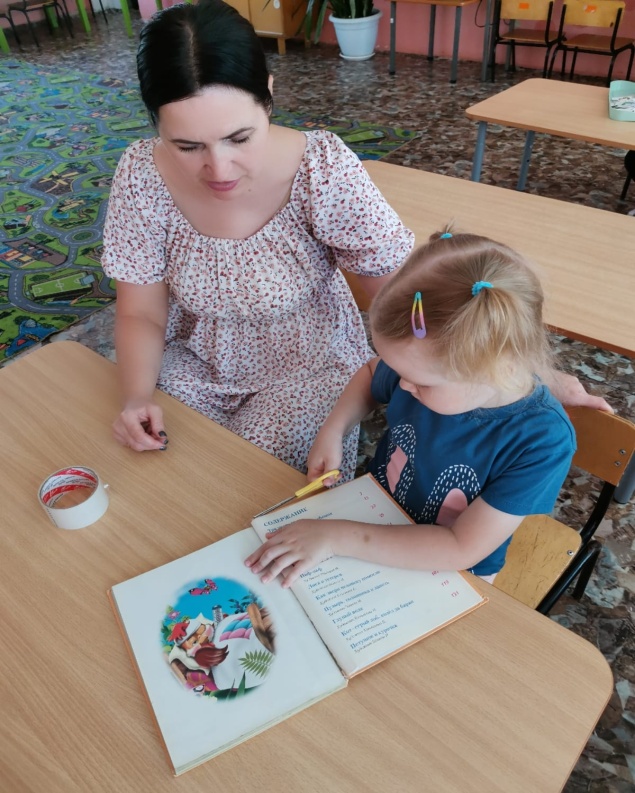 Презентация «Жили-были сказки»,пальчиковая игра «Машина каша»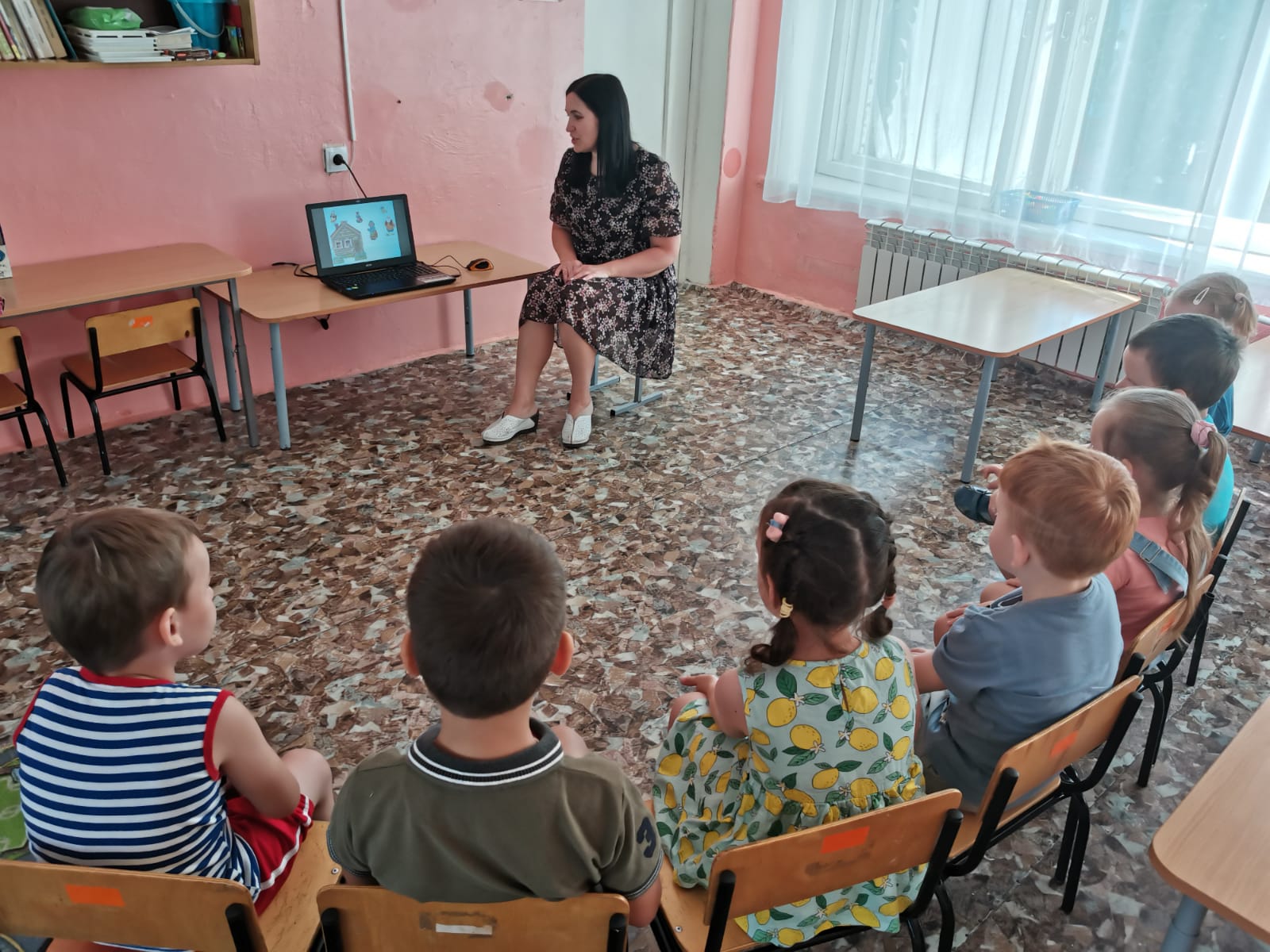 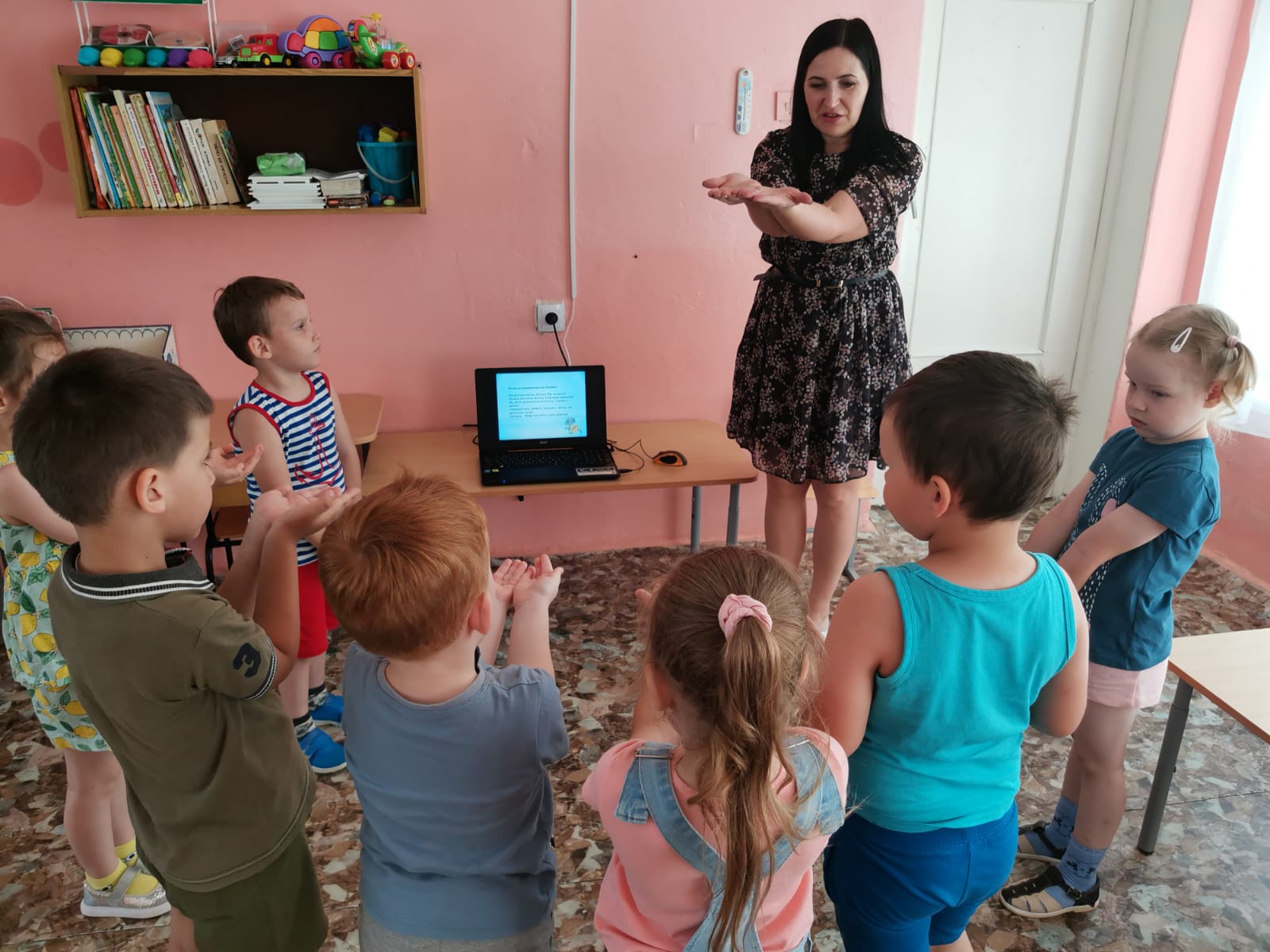 Лепка по мотивам русской народной сказки «Теремок»,кукольный театр «Теремок»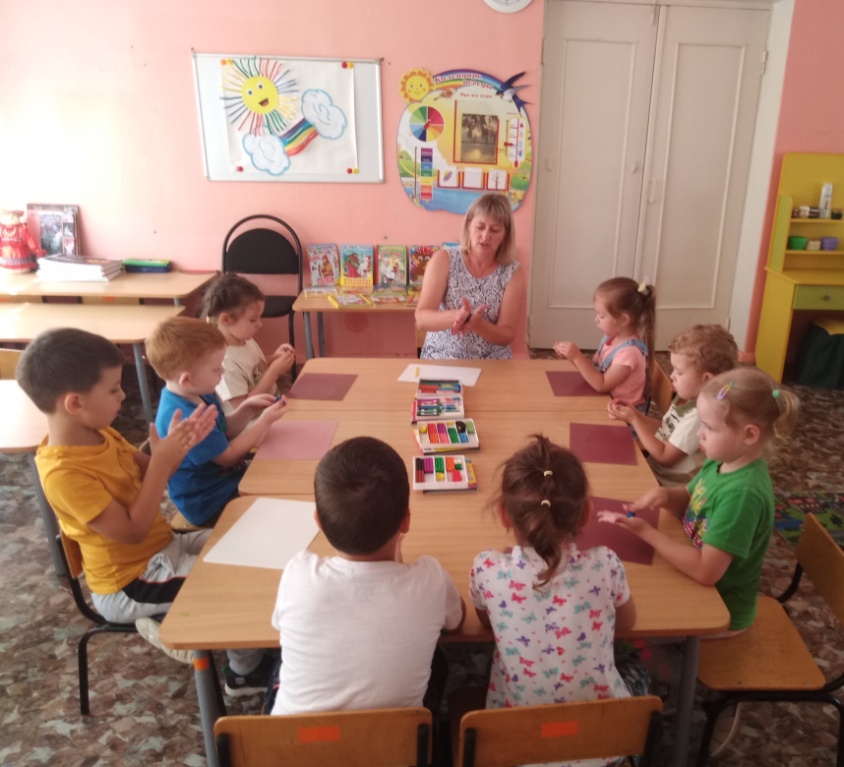 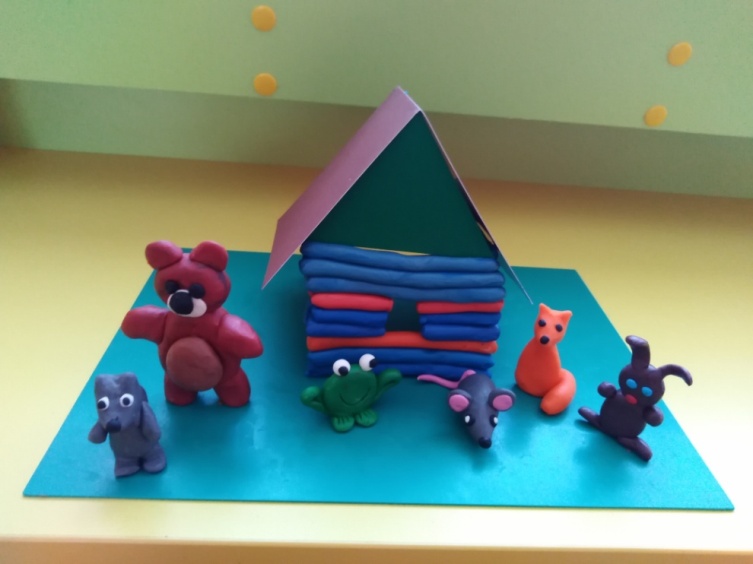 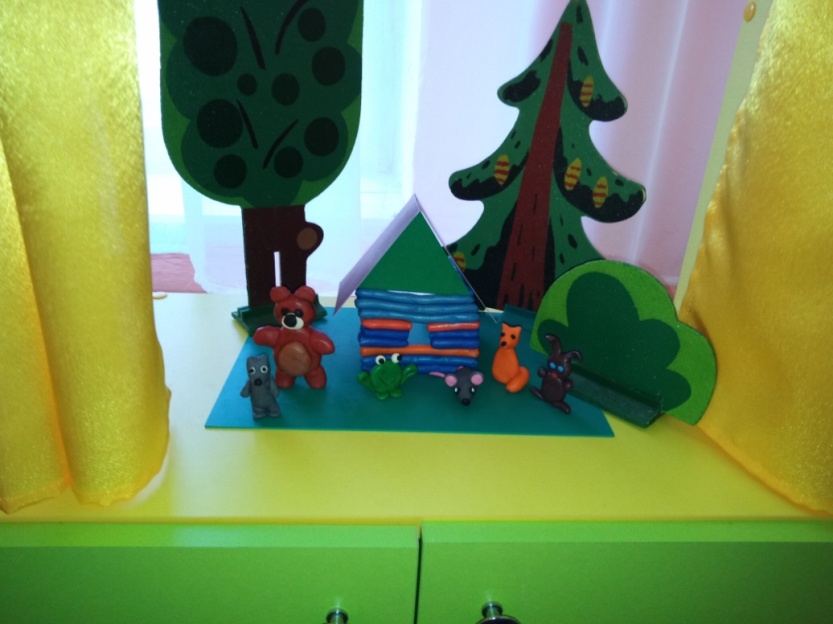 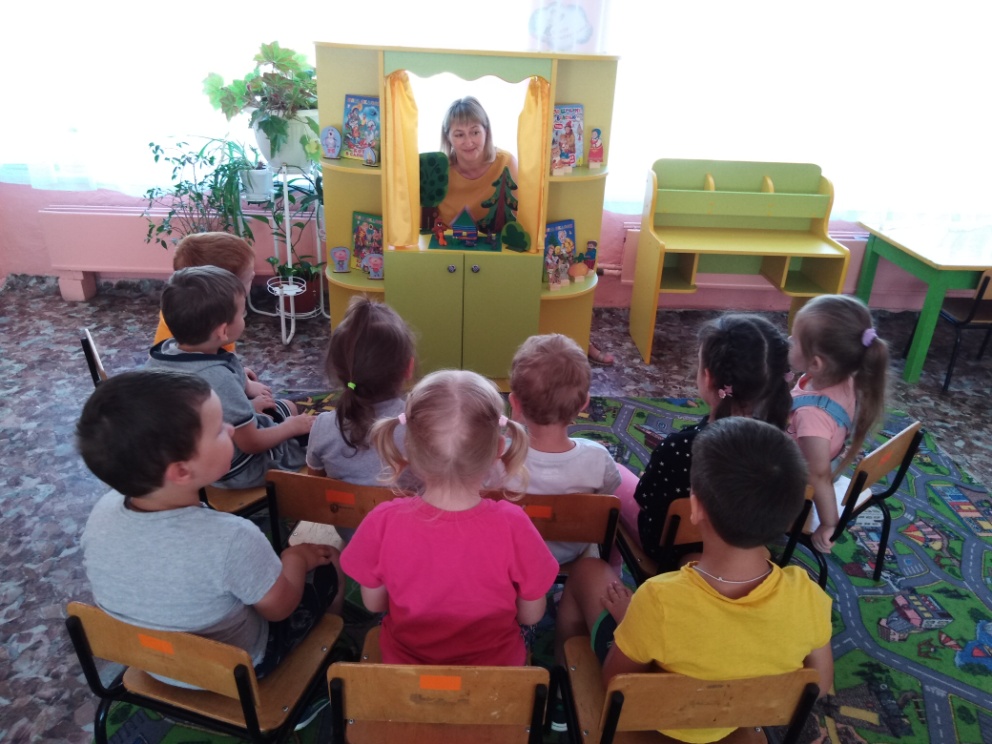 Развлечение «По тропинкам сказок»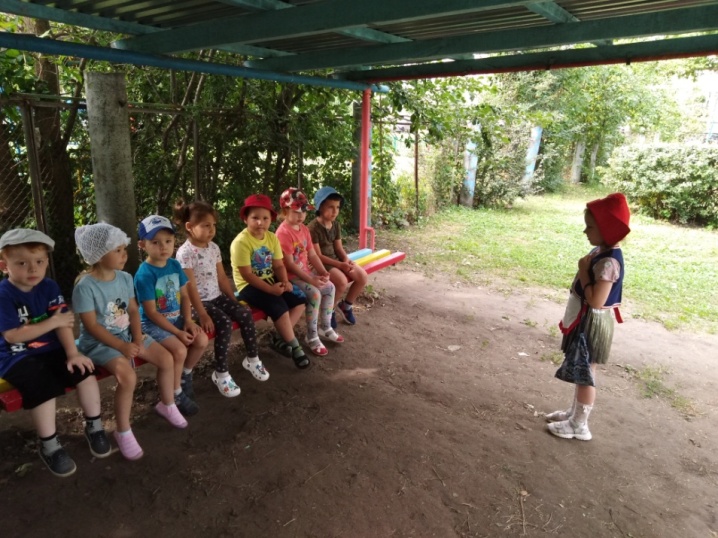 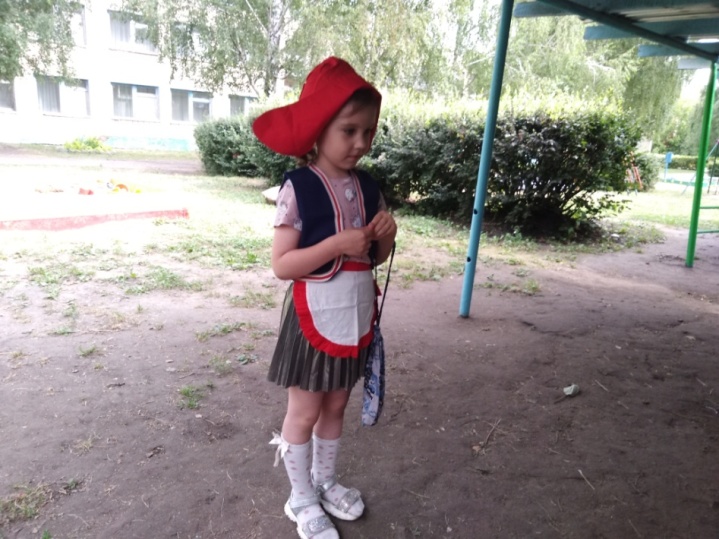 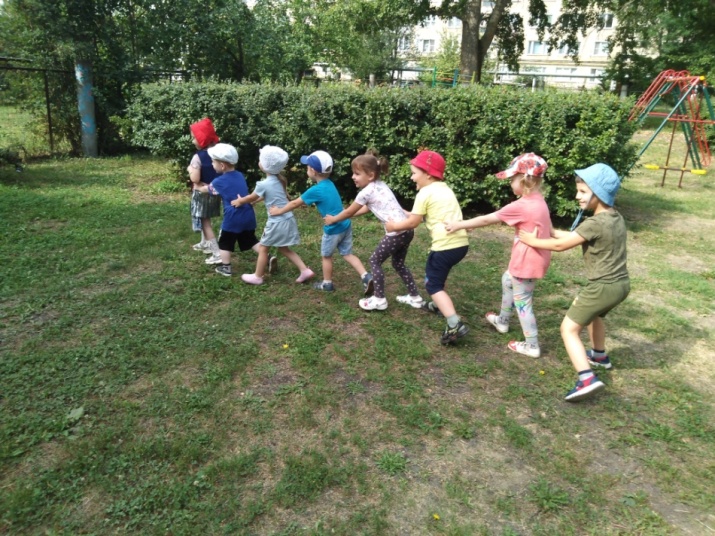 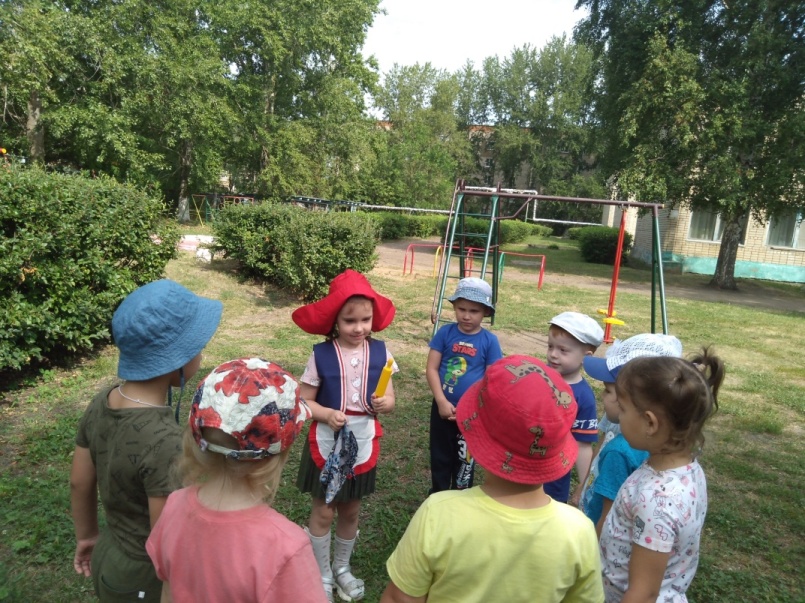 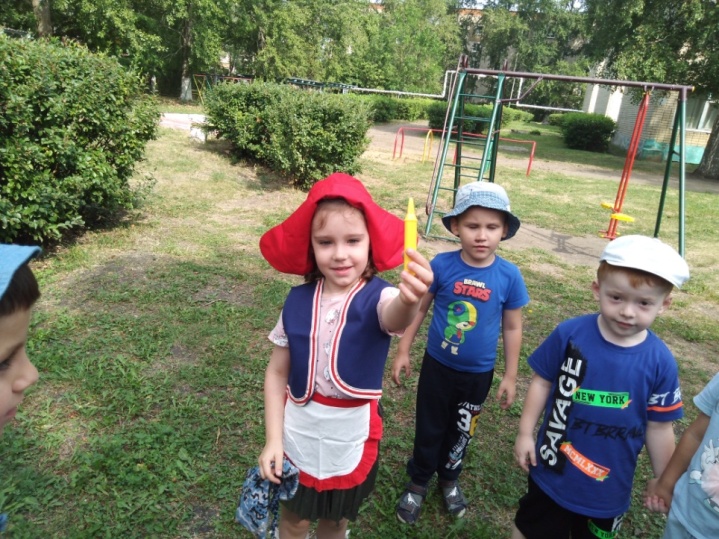 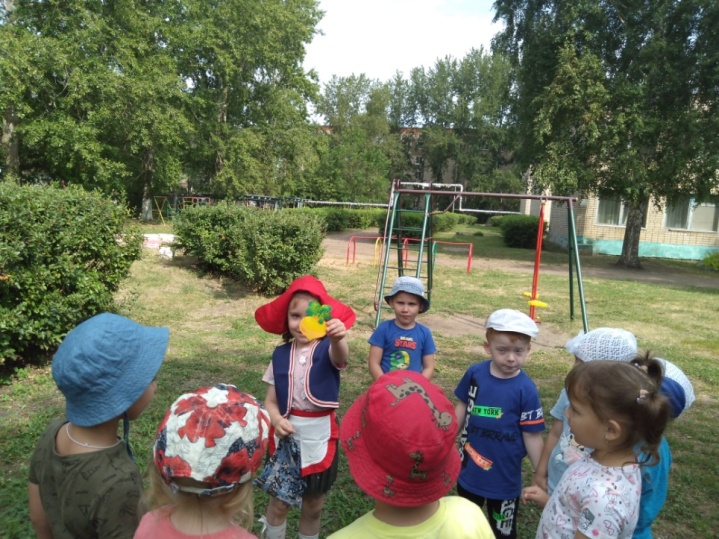 Раскраски «Любимый герой из сказки»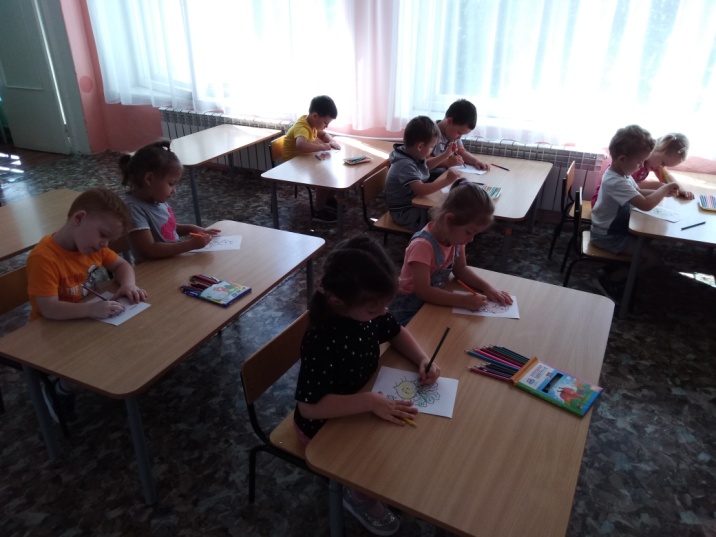 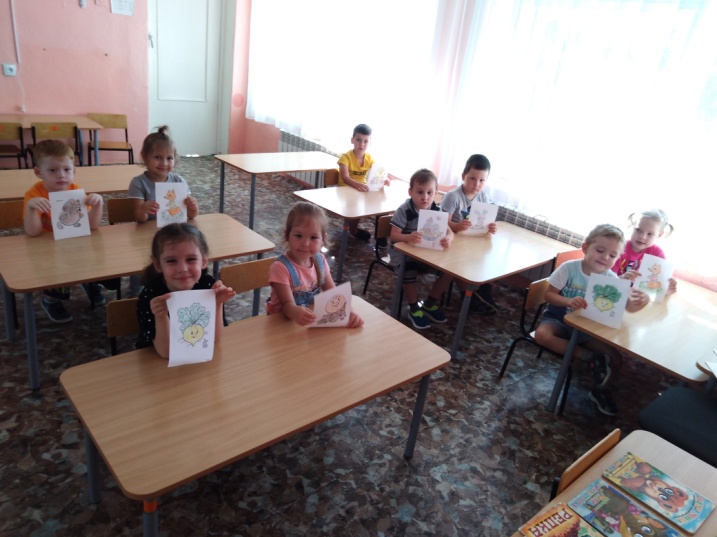 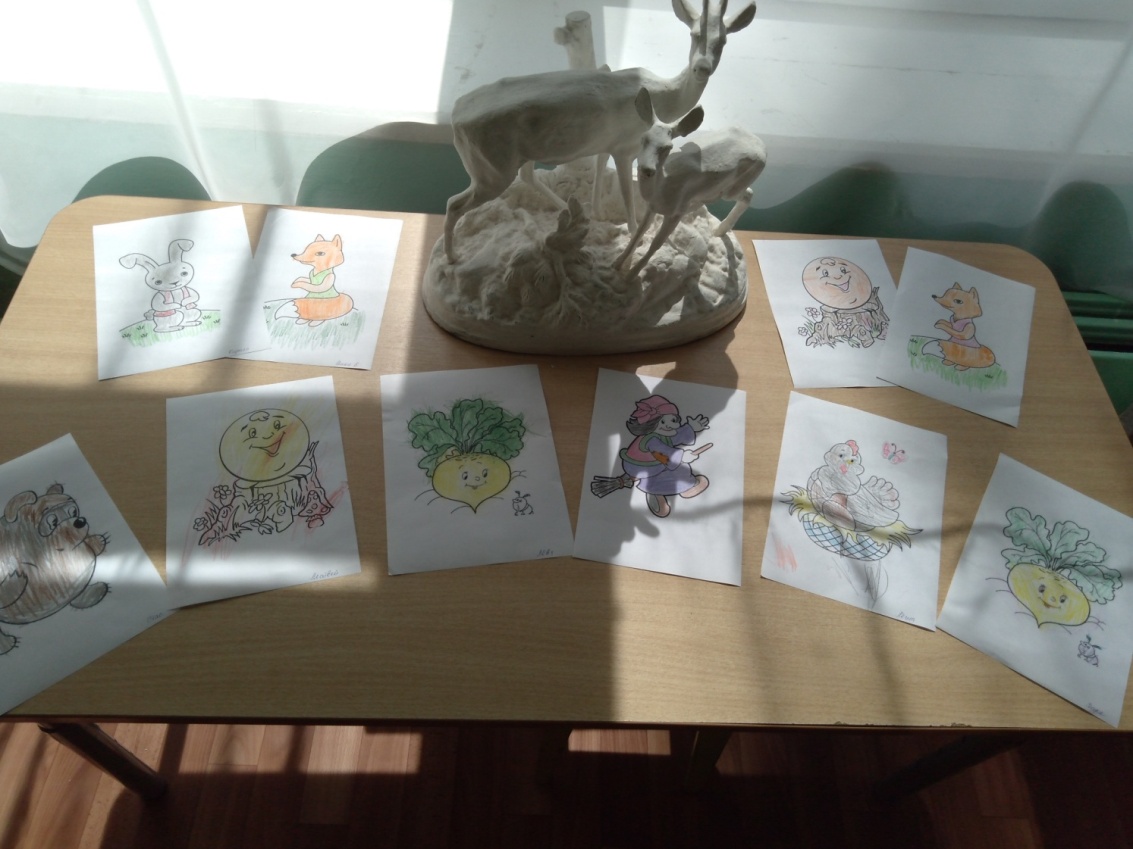 Читаем дома!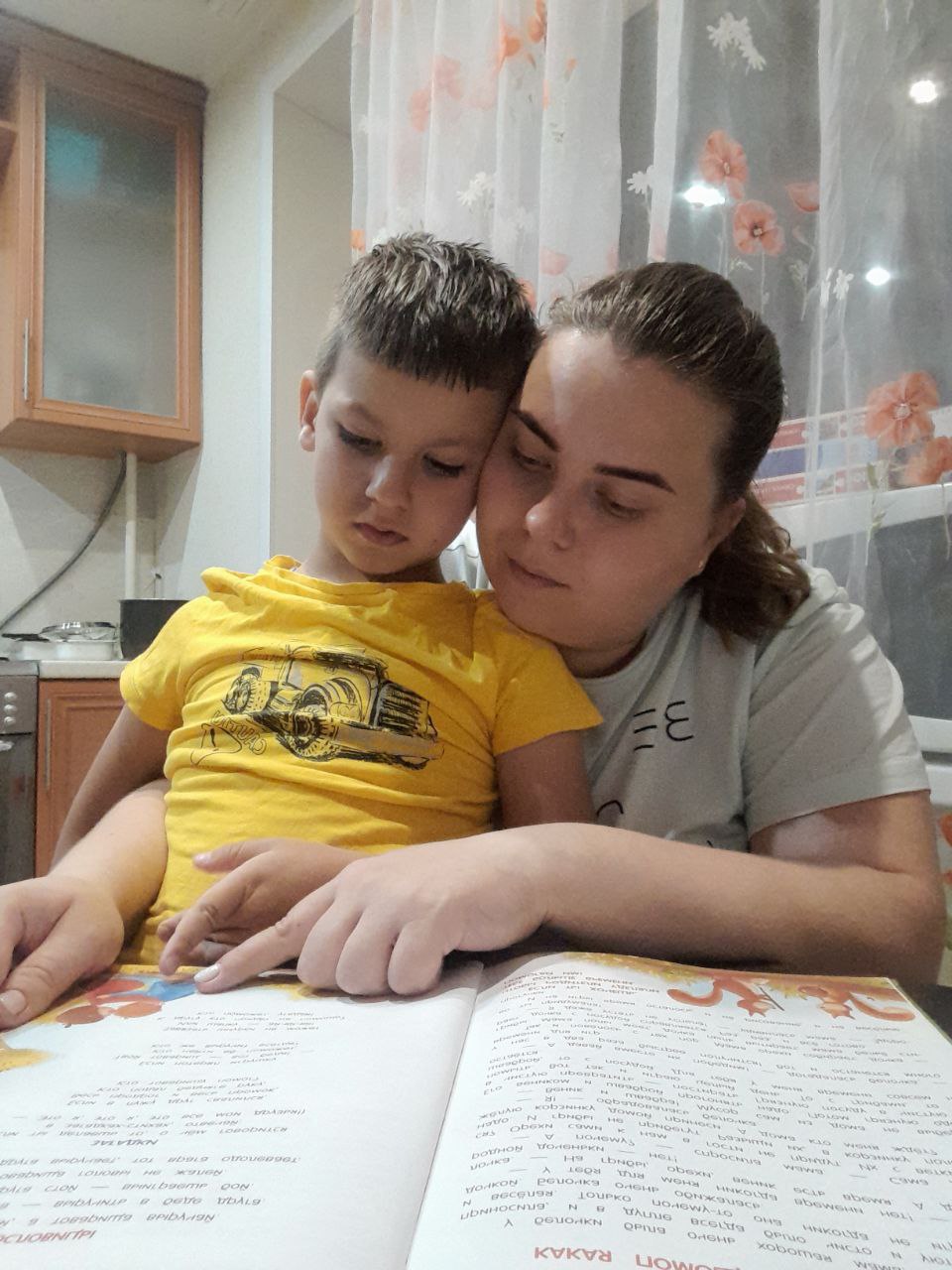 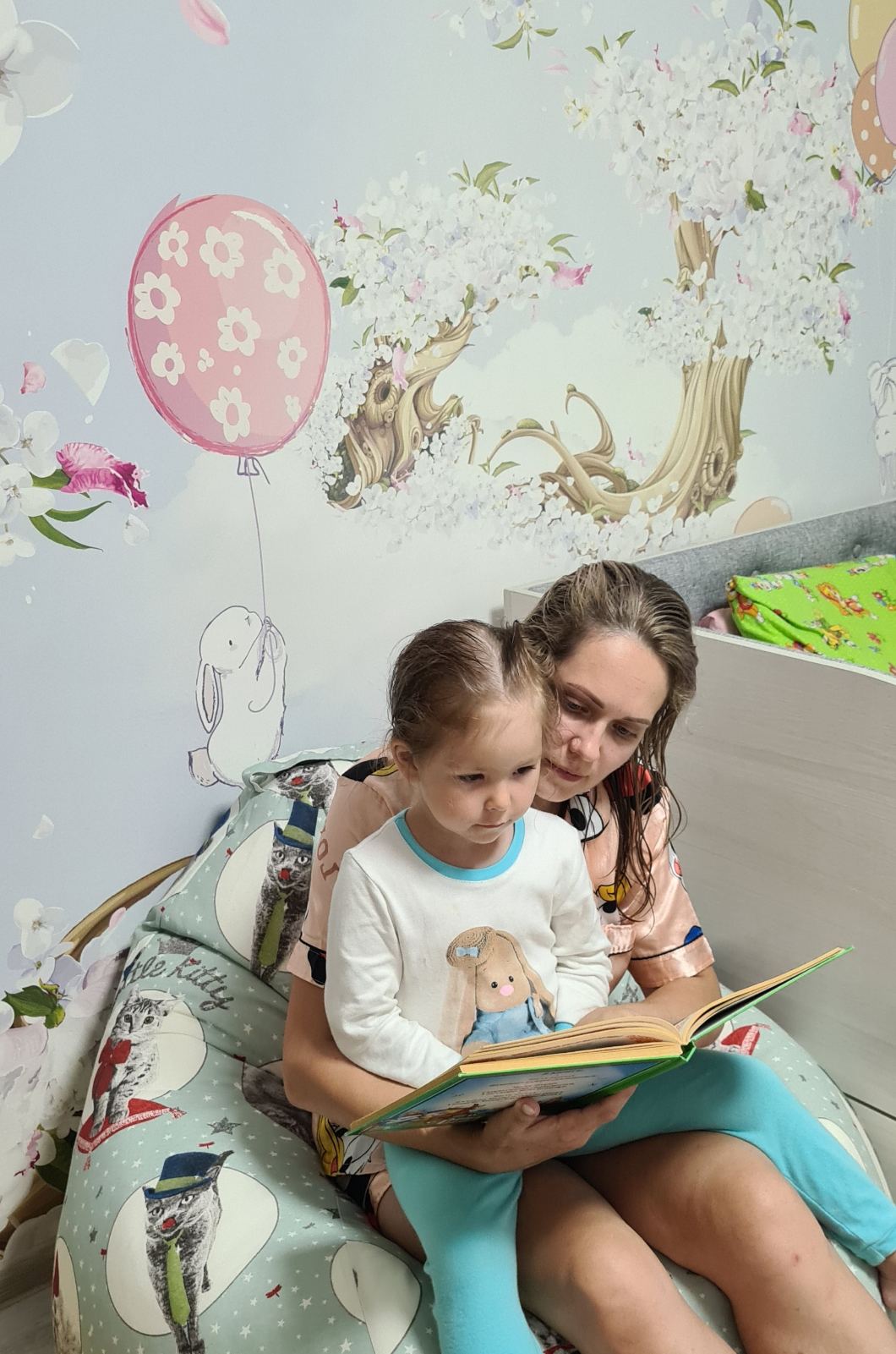 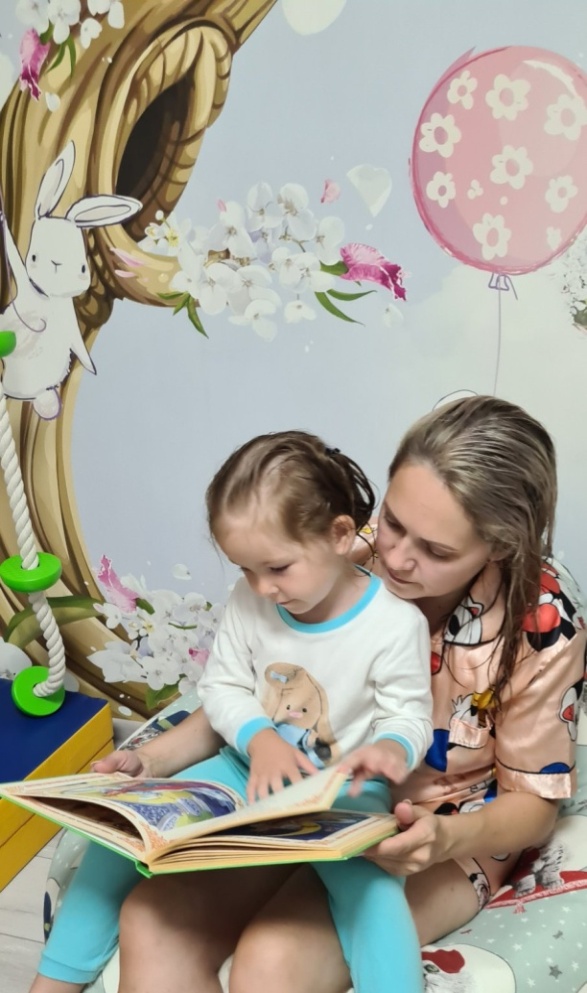 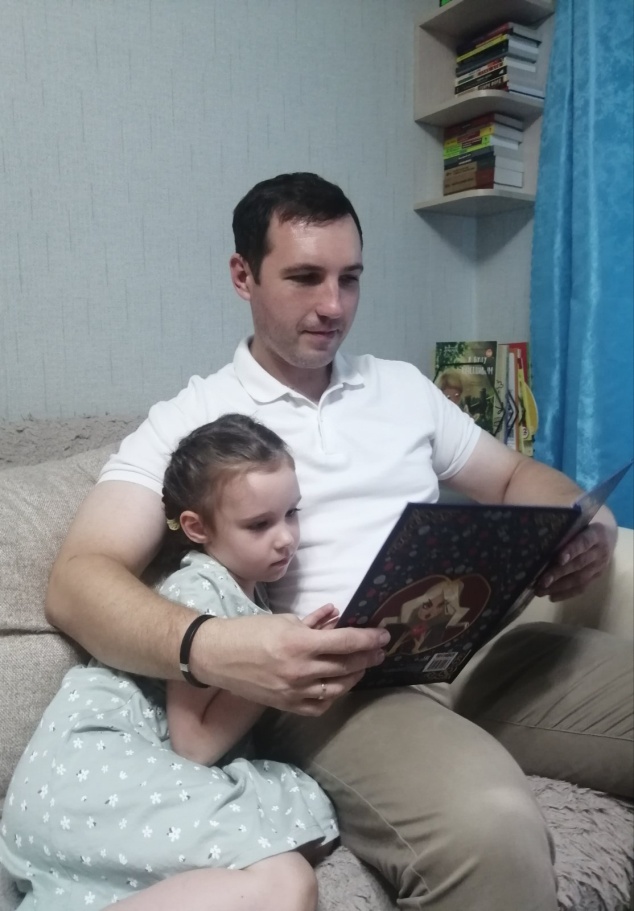 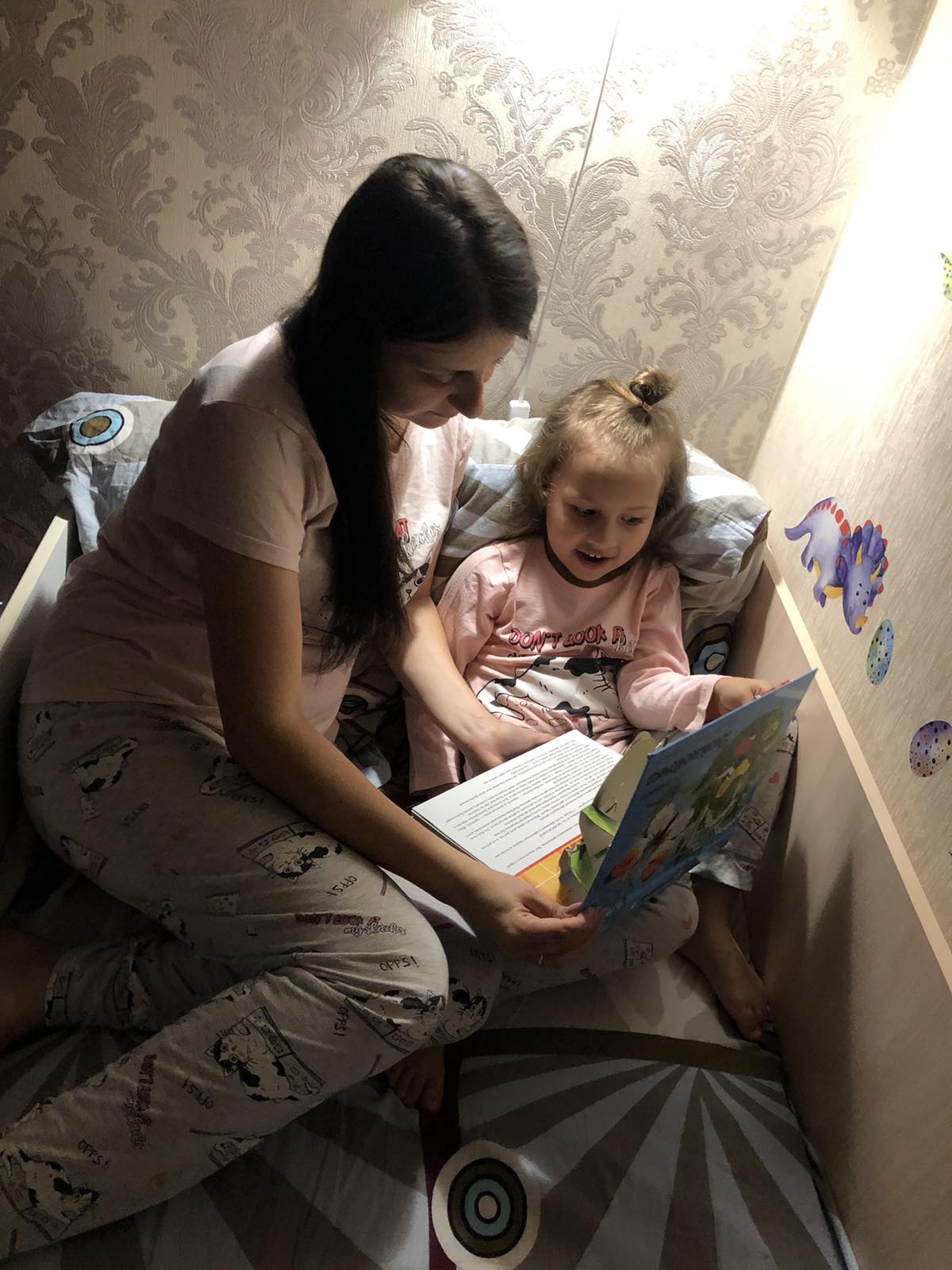 № п/пЭтапы проектаУчастники1Подготовительный этапФормулировка цели и задач проекта.Сбор информации и иллюстраций по теме проекта.Планирование предстоящей деятельности.Подбор детской художественной литературы и игр.Ознакомление родителей с проектом.Подбор информации для родителей.Воспитатели2Основной этапСовместная деятельность детей и воспитателей в соответствии с поставленными задачами.Воспитатели, дети2.  Работа с родителямиВоспитатели3Заключительный этапАнализ результатов проекта и выводы ВоспитателиОформление выставки детских рисунков «Любимый герой из сказки» Воспитатели, детиФотоотчет Воспитатели, родителиДень неделиВид деятельностиЦельПонедельникЗагадка о книгеБеседа: «В гости к сказке»Д.и. «Из какой мы сказки?»Выставка разнообразных книг сказок, иллюстраций к сказкамЧтение сказки «Лисичка со скалочкой»Дать представление о различии книг по оформлению, толщине, содержанию иллюстрацийРасширять знания детей о литературном жанре «сказка»;Расширять знания детей о  сказкахВоспитывать бережное отношение к книгеПознакомить детей со сказкой, развить вниманиеВторникВикторина «Угадай, кто лишний»Чтение и анализ русской народной сказки «Три медведя»Д.и. «Отгадай-ка»,«Сложи картинку и узнай сказку», Формировать и закреплять знания детей о героях сказок.Побуждение интереса к  сказкамУчить детей отгадывать сказку по словам – повторам, использовать их в пересказе сказки, развивать внимание.СредаПрезентация «Жили-были сказки»Лепка по мотивам русской народной сказки «Теремок»Игры (Пальчиковая игра «Машина каша», разминка «Колобок», гимнастика для глаз «Теремок», подвижная игра «Волк и козлята») Вспомнить с детьми названия и содержание произведений, побуждать в детях радость от встречи с любимыми сказочными героями, развивать память, мышление, воображение.Развивать творческую инициативу и эстетический вкус, воспитывать партнерские отношения между детьмиПрививать любовь и интерес к русским народным сказкамЧетвергРазвлечение «По тропинкам сказок»Русская народная игра: «У медведя во бору»Совместная деятельность по ремонту книгСоздание радостного настроения, доброжелательной обстановкиВоспитывать на основе содержания русских народных сказок уважение к традициям народной культурыПриобщение детей к бережному отношению к книгам.ПятницаД.и. «Волшебные слова», «Что сначала, что потом»Раскраски «Любимый герой из сказки»Кукольный театр «Теремок»Развивать речь детей, использовать в пересказе волшебные словаРазвивать творческие способностиРазвивать интерес к театрализованной деятельностиРабота с родителямиКонсультация для родителей «Роль сказки в развитии ребенка»Создание в семье благоприятных условий для развития ребенка